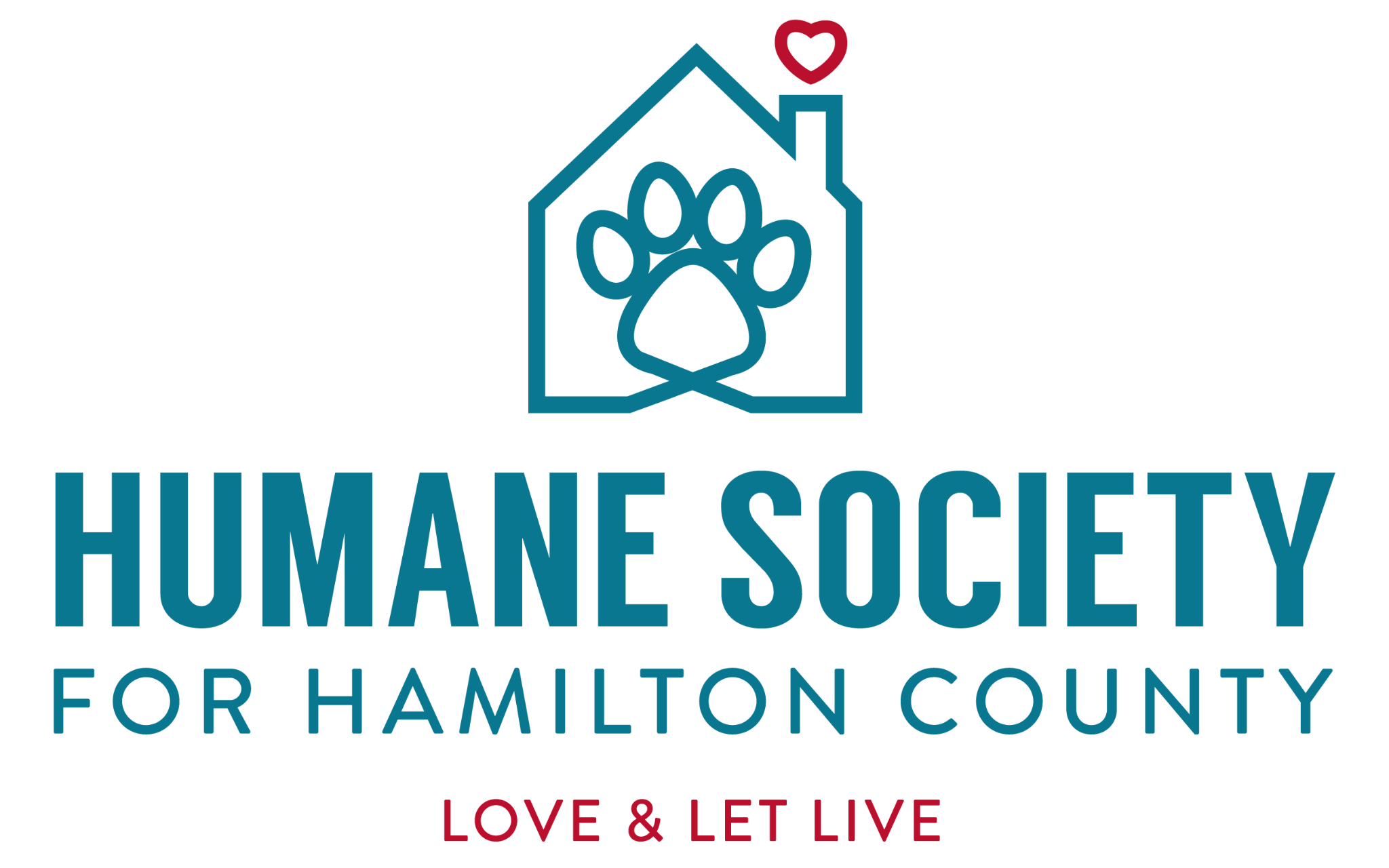  Purpose, Duties & Responsibilities	The Humane Society for Hamilton County seeks an unpaid Marketing Intern to assist with event planning and outreach efforts. This is an outstanding opportunity for an individual interested in learning more about event planning, as well as non-for profit outreach and fundraising. This internship offers exciting hands-on experience and the opportunity to gain news skills while supporting our mission to save lives, educate communities and complete families. Responsibilities include but are not limited to:Work with Events and Outreach managers to plan and execute eventsSupport the management of donor relationshipsCreate and coordinate the production of promotional collateralAssist in writing outreach letters to secure silent auction donations and sponsorships for eventsAssist with database/data entry work and other tasks as neededDraft content for website, social media outlets and other digital communicationsDraft media communications, i.e media releases, advisories, kitsCreate digital and print collateral/graphics in Canva or Adobe Creative SuiteWrite animal profiles to help them find their forever homesSpring/Fall Semesters: Assist Adoption Programs Manager with Valentine and Holiday sponsorship campaignsInternship Requirements 	Embrace our No-Kill Philosophy and demonstrate a passion for the mission of the Humane Society for Hamilton CountyCompleted two years in a college curriculum focused on marketing, public relations or event coordination. Work experience in these areas will be considered Working knowledge of social media platforms and Microsoft OfficeGraphic design experience such as Photoshop, Illustrator, InDesign, and/or Canva is considered a plusHave a strong interest in marketing, event coordination and fundraisingSelf-motivated, good organizational and interpersonal skills, detail oriented, ability to multitask, prioritize and meet deadlinesBe able to excel in a high paced work environment where you are surrounded by the distractions of animal sounds, smells and their respective allergensAccess to a laptop computerThis internship is unpaid and requires 20 hours per week to be considered. College credit is encouraged and available upon school approval. Some late evenings and weekends will be required.   Title   Marketing Internship